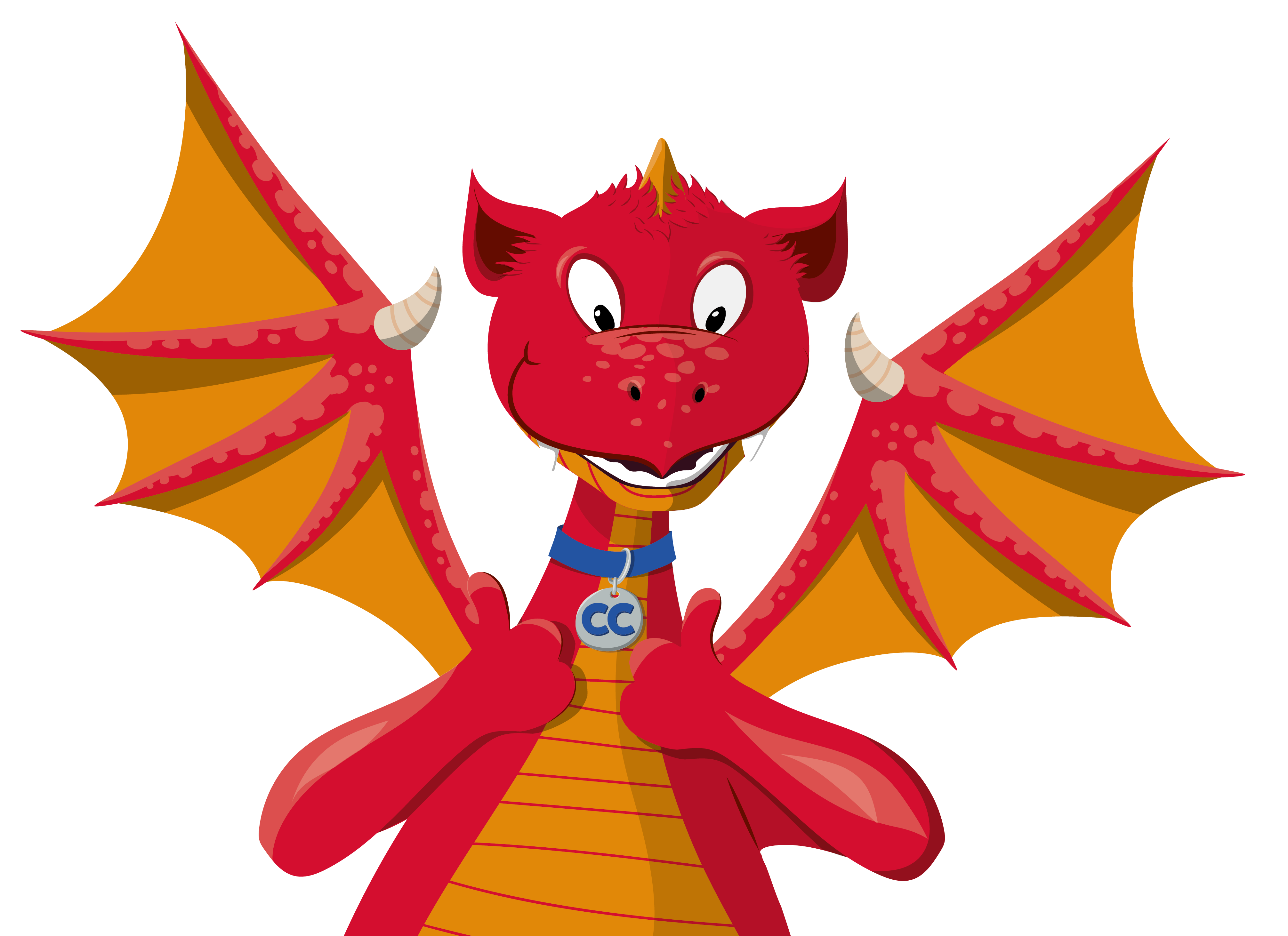 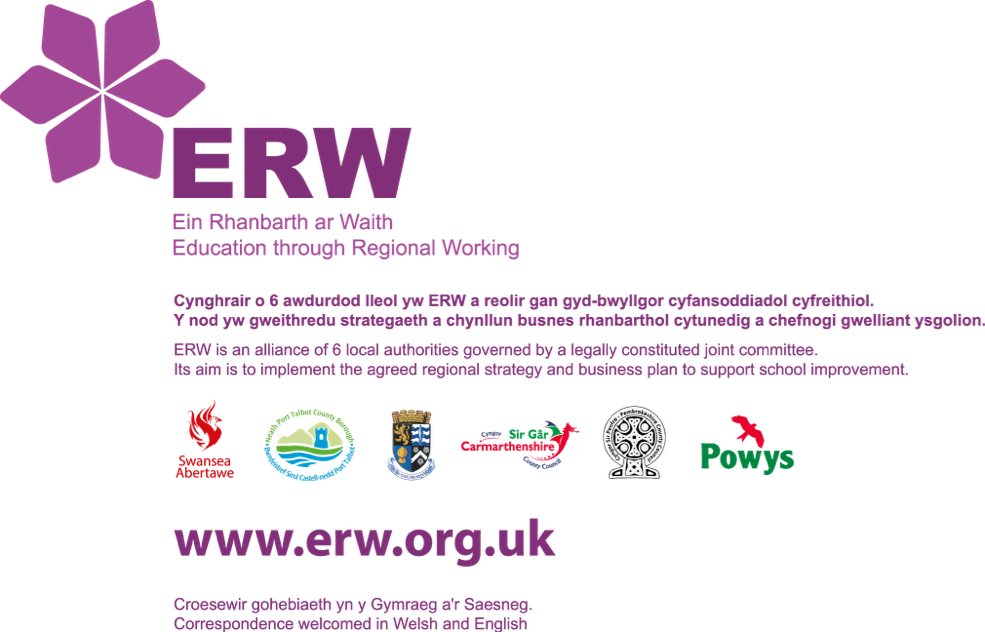 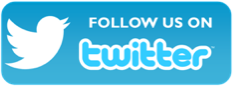 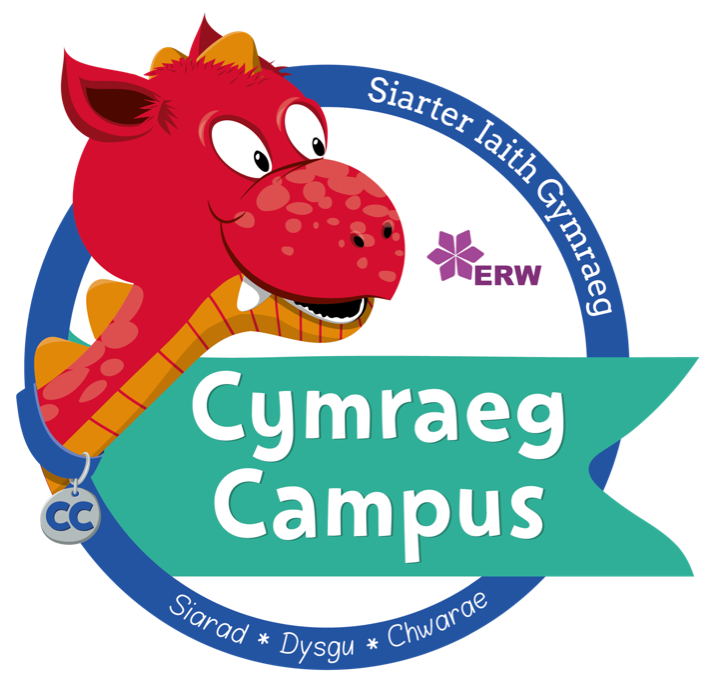 ✓XWedi llwyddo:Passed:✓